Исполнения Федерального закона № 120-ФЗ от 24.06.1999 года «Об основах системы профилактики безнадзорности и правонарушений несовершеннолетних»(для дошкольных образовательных организаций)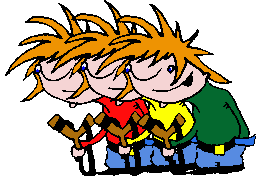 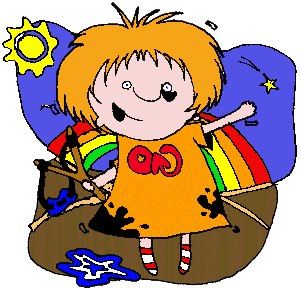 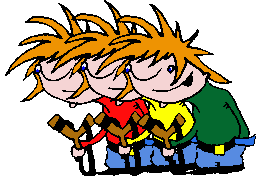 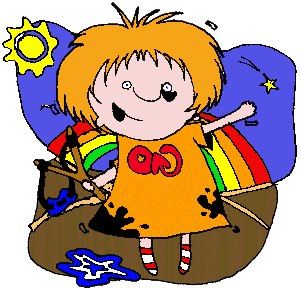 Основные задачи и принципы деятельности по профилактике безнадзорности и правонарушений несовершеннолетних в МДОУ ДС № 18 «Берёзка» г. БуденновскаОсновными задачами деятельности по профилактике безнадзорности и правонарушений несовершеннолетних являются:а) предупреждение безнадзорности, беспризорности, правонарушений и антиобщественных действий несовершеннолетних, выявление и устранение причин и условий, способствующих этому;б)  обеспечение защиты прав и законных интересов несовершеннолетних;в) социально-педагогическая реабилитация несовершеннолетних, находящихся всоциально-опасном положении;г) выявление и пресечение случаев вовлечения несовершеннолетних в совершениепреступлений и антиобщественных действий.Деятельность по профилактике безнадзорности и правонарушений несовершеннолетних основывается на принципах:а) законности;б) демократизма;в) гуманного обращения с несовершеннолетними;г) поддержки семьи и взаимодействия с ней;д) индивидуального подхода к несовершеннолетним с соблюдением конфиденциальностиполученной информации;е) государственной поддержки деятельности органов местного самоуправления и общественных объединений по профилактике безнадзорности и правонарушений несовершеннолетних;ж) обеспечения ответственности должностных лиц и граждан за нарушение прав и законных интересов несовершеннолетних. Основные понятия Федерального закона № 120-ФЗ от 24.06.1999 года «Об основах системы профилактики безнадзорности и правонарушений несовершеннолетних»Несовершеннолетний - лицо, не достигшее возраста восемнадцати лет;безнадзорный - несовершеннолетний, контроль за поведением которого отсутствует вследствие неисполнения или ненадлежащего исполнения обязанностей по его воспитанию, обучению и (или) содержанию со стороны родителей или иных законных представителей либо должностных лиц; беспризорный - безнадзорный, не имеющий места жительства и (или) места пребывания; несовершеннолетний, находящийся в социально опасном положении, - лицо, которое вследствие безнадзорности или беспризорности находится в обстановке, представляющей опасность для его жизни или здоровья либо не отвечающей требованиям к его воспитанию или содержанию, либо совершает правонарушение или антиобщественные действия; антиобщественные действия - действия несовершеннолетнего, выражающиеся в систематическом употреблении наркотических средств, психотропных и (или) одурманивающих веществ, алкогольной и спиртосодержащей продукции, пива и напитков, изготавливаемых на его основе, занятии проституцией, бродяжничеством или попрошайничеством, а также иные действия, нарушающие права и законные интересы других лиц; семья, находящаяся в социально опасном положении, - семья, имеющая детей,находящихся в социально опасном положении, а также семья, где родители или иные законные представители несовершеннолетних не исполняют своих обязанностей по их воспитанию, обучению и (или) содержанию и (или) отрицательно влияют на их поведение либо жестоко обращаются с ними; индивидуальная профилактическая работа - деятельность по своевременному выявлению несовершеннолетних и семей, находящихся в социально опасном положении, а также по их социально-педагогической реабилитации и (или) предупреждению совершения ими правонарушений и антиобщественных действий; профилактика безнадзорности и правонарушений несовершеннолетних - система социальных, правовых, педагогических и иных мер, направленных на выявление и устранение причин и условий, способствующих безнадзорности, беспризорности, правонарушениям и антиобщественным действиям несовершеннолетних, осуществляемых в совокупности с индивидуальной профилактической работой с несовершеннолетними и семьями, находящимися в социально опасном положении; Выдержки из Федерального закона № 120-ФЗ от 24.06.1999 года «Об основах системы профилактики безнадзорности и правонарушений несовершеннолетних», касающиеся деятельности дошкольных образовательных учреждений3.1. (Статья 5.) Категории лиц, в отношении которых проводится индивидуальная профилактическая работа.1. Органы и учреждения системы профилактики безнадзорности и правонарушений несовершеннолетних проводят индивидуальную профилактическую работу в отношении несовершеннолетних:безнадзорных или беспризорных;занимающихся бродяжничеством или попрошайничеством;содержащихся в социально-реабилитационных центрах для несовершеннолетних, социальных приютах, центрах помощи детям, оставшимся без попечения родителей, специальных учебно-воспитательных и других учреждениях для несовершеннолетних, нуждающихся в социальной помощи и (или) реабилитации;4) совершивших правонарушение до достижения возраста, с которого наступает административная ответственность;5) совершивших общественно опасное деяние и не подлежащих уголовной ответственности в связи с не достижением возраста, с которого наступает уголовная ответственность, или вследствие отставания в психическом развитии, не связанного с психическим расстройством;Органы и учреждения системы профилактики безнадзорности и правонарушений несовершеннолетних, за исключением следственных изоляторов уголовно-исполнительной системы и воспитательных колоний, проводят индивидуальную профилактическую работу в отношении родителей или иных законных представителей несовершеннолетних, если они не исполняют своих обязанностей по их воспитанию, обучению и (или) содержанию и (или) отрицательно влияют на их поведение либо жестоко обращаются с ними. Индивидуальная профилактическая работа с лицами, которые не указаны в пунктах 1 и2 настоящей статьи, может проводиться в случае необходимости предупреждения правонарушений, либо для оказания социальной помощи и (или) реабилитации несовершеннолетних с согласия руководителя органа или учреждения системы профилактики безнадзорности и правонарушений несовершеннолетних.3.2 (Статья 6.) Основания проведения индивидуальной профилактической работы.Основаниями проведения индивидуальной профилактической работы в отношении несовершеннолетних, их родителей или иных законных представителей являются обстоятельства, предусмотренные статьей 5 настоящего Федерального закона, если они зафиксированы в следующих документах:заявление несовершеннолетнего, либо его родителей или иных законных представителей об оказании им помощи по вопросам, входящим в компетенцию органов и учреждений системы профилактики безнадзорности и правонарушений несовершеннолетних;приговор, определение или постановление суда;постановление комиссии по делам несовершеннолетних и защите их прав, прокурора, следователя, органа дознания или начальника органа внутренних дел;документы, определенные настоящим Федеральным законом как основания помещения несовершеннолетних в учреждения системы профилактики безнадзорности и правонарушений несовершеннолетних;заключение, утвержденное руководителем органа или учреждения системы профилактики безнадзорности и правонарушений несовершеннолетних, по результатам проведенной проверки жалоб, заявлений или других сообщений.(Статья 7.) Сроки проведения индивидуальной профилактической работы.Индивидуальная профилактическая работа в отношении несовершеннолетних, их родителей или иных законных представителей проводится в сроки, необходимые для оказания социальной и иной помощи несовершеннолетним, или до устранения причин и условий, способствовавших безнадзорности, беспризорности, правонарушениям или антиобщественным действиям несовершеннолетних, или достижения ими возраста восемнадцати лет, или наступления других обстоятельств, предусмотренных законодательством Российской Федерации.(Статья 9.) Гарантии исполнения настоящего Федерального закона.Органы и учреждения системы профилактики безнадзорности и правонарушений несовершеннолетних, а также несовершеннолетние, их родители или иные законные представители вправе обратиться в установленном законодательством Российской Федерации порядке в суд с иском о возмещении вреда, причиненного здоровью несовершеннолетнего, его имуществу, и (или) морального вреда.Органы учреждения системы профилактики безнадзорности и правонарушений несовершеннолетних в пределах своей компетенции обязаны обеспечивать соблюдение прав и законных интересов несовершеннолетних, осуществлять их защиту от всех форм дискриминации, физического или психического насилия, оскорбления, грубого обращения, сексуальной и иной эксплуатации, выявлять несовершеннолетних и семьи, находящиеся в социально опасном положении, а также незамедлительно информировать:орган прокуратуры - о нарушении прав и свобод несовершеннолетних;комиссию по делам несовершеннолетних и защите их прав - о выявленных случаях нарушения прав несовершеннолетних на образование, труд, отдых, жилище и других прав, а также о недостатках в деятельности органов и учреждений, препятствующих предупреждению безнадзорности и правонарушений несовершеннолетних;орган опеки и попечительства - о выявлении несовершеннолетних, оставшихся без попечения родителей или иных законных представителей либо находящихся в обстановке, представляющей угрозу их жизни, здоровью или препятствующей их воспитанию;орган управления социальной защитой населения - о выявлении несовершеннолетних, нуждающихся в помощи государства в связи с безнадзорностью или беспризорностью, а также о выявлении семей, находящихся в социально опасном положении;орган внутренних дел - о выявлении родителей несовершеннолетних или иных их законных представителей и иных лиц, жестоко обращающихся с несовершеннолетними и (или) вовлекающих их в совершение преступления или антиобщественных действий или совершающих по отношению к ним другие противоправные деяния, а также о несовершеннолетних, совершивших правонарушение или антиобщественные действия;……7) орган, осуществляющий управление в сфере образования - о выявлении несовершеннолетних, нуждающихся в помощи государства в связи с самовольным уходом из., образовательных организаций или иных организаций, осуществляющих обучение, либо в связи с прекращением по неуважительным причинам занятий в образовательных организациях;       3.5.  (п.2 статьи 14.)  В компетенцию организаций, осуществляющих образовательную деятельность по программам дошкольного образования входит:1) оказание социально-психологической и педагогической помощи несовершеннолетним с ограниченными возможностями здоровья и (или) отклонениями в поведении либо несовершеннолетним, имеющим проблемы в обучении, при которой осуществляется:проведение систематической медико-психолого-педагогической диагностики этих детей;разработка индивидуальных маршрутов (планов, программ) коррекциинесовершеннолетних, их дальнейшего развития; привлечение необходимых специалистов (медицинских работников, социальных работников, психологов и др.) для проведения консультаций с детьми и родителями, оказания им адресной помощи.3) выявление семей, находящихся в социально-опасном положении, и оказание им помощи в обучении и воспитании детей:организация работы по выявлению таких семей методами наблюдения, сообщений от субъектов профилактики, участкового инспектора, медицинского работника и других лиц;создание банка данных семей, находящихся в социально опасном положении и семей социального риска; организация работы заведующего ДОО по защите прав детей, посещение совместно с субъектами профилактики семей группы риска и семей, находящихся в социально опасном положении (составление актов обследования жилищных условий);  Перечень документов в МДОУ ДС № 18 «Берёзка», необходимых для проведения работы по профилактике безнадзорности и правонарушений несовершеннолетних в ДОО4.1. Основные нормативно-правовые акты:Конвенция ООН «О правах ребёнка»;Федеральный закон РФ № 124-ФЗ от 24.07.1998 года «Об основных гарантиях прав ребёнка в РФ»;Федеральный закон РФ № 120-ФЗ от 24.06.1999 года «Об основах системы профилактики безнадзорности и правонарушений несовершеннолетних»;4.2. Документация ДОО по профилактике безнадзорности и правонарушений несовершеннолетних:Приказ о создании Медико-психолого-педагогической службы в ДОО (Далее МППС), об утверждении ее состава.Социальный паспорт ДОО.План (программа) работы ДОО с родителями на учебный год (темы родительских собраний).План (программа) работы ДОО по раннему выявлению неблагополучных семей.План (программа) работы ДОО по профилактике жестокого обращения в отношении несовершеннолетних.Банк данных семей, находящихся в социально-опасном положении, и семей социального риска, информация о проведенной работе с данными семьями.